ParticipantsMartin Matthiesen (Chair, FI), Jan Hajič (CZ), Simon Gray (DK), Bart Jongejan (DK), Krista Liin (EE), Christophe Parisse (FR), Riccardo Del Gratta (IT), Daan Broeder (NL), Luís Gomes (PT), Martin Hennelly  (SA), Leif-Jöran Olsson (SE), Cyprian Laskowski (SI), Brian MacWhinney (USA), Dieter Van Uytvanck (CLARIN ERIC), Linda Stokman (CLARIN ERIC, minutes) Excused: Vanja Štefanec (HR) Action pointsAgendaAgenda: the agenda is approved.Approval minutes last meeting (18.11.2020) & action point statusUpdate on EPIC unresponsiveness (DVU)Centre assessmentsOAI provider issues (quick feedback round)FileNotFoundExceptionhttp://clarin.dk/oaiprovider/  (other provider also registered)https://lat1.lis.soas.ac.uk/ds/oaiprovider/oai2  (not in centre registry but manually configured)http://oai.clarin-beta.dans.knaw.nl/OAIHandler SocketTimeoutExceptionhttps://repo.clarino.uib.no/oai/request (other provider also registered, but that one gives an SSLHandshakeException)http://sldr.org/oai-pmh.phphttp://ws02.iula.upf.edu/corpus_data/oai-iula/oai.pl SSLHandshakeExceptionhttp://clarino.uib.no/oai Status update per country/member (please provide a short bullet-wise summary in the Google Doc) AOB Approval minutes last meeting & action pointsThe meeting minutes of 18 November 2020 (CE-2020-1786) are approved. Centre assessments15th roundThe SCCTC has approved the report for the 15th assessment round by email.16th roundThe assessment committee members have carried out their reviews for ARCHE and Talkbank, Lene will summarize these and write clarifying questions to the centres. Brian comments that he has not yet got feedback from the assessment committee.Once SaDilar has fixed its connection to the CLARIN IdP, all requirements for the CLARIN B-centre certification are OK. 17th round Deadline 17th round: 30 April 2021OAI provider issues (quick feedback round)Current status of QAI provides issues:FileNotFoundExceptionhttp://clarin.dk/oaiprovider/  ->Fixed by Barthttps://lat1.lis.soas.ac.uk/ds/oaiprovider/oai2  -> works again, needs to be added to VLO againhttp://oai.clarin-beta.dans.knaw.nl/OAIHandler -> Daan will check the status AP4SocketTimeoutExceptionhttps://repo.clarino.uib.no/oai/request -> fixed by Hemedhttp://sldr.org/oai-pmh.php -> superseded by Ortolang, removed by Dieter from centre registryhttp://ws02.iula.upf.edu/corpus_data/oai-iula/oai.pl -> no longer available, removed by Dieter from centre registrySSLHandshakeExceptionhttp://clarino.uib.no/oai -> reported by Hemed, monitor progress AP5Status update per country/member AustriaNo new activities worth reportingBulgariaNo reportCroatia No reportCzech RepublicStarted reporting period for 2020, finalizing document to submit for international panel evaluation of LINDAT/CLARIAH-CZ and UCNK to take part in 2021Finishing large annotated datasets to be published still in 2020 Included MT service “CUBBITT” with SoA at human performance to LINDAT servicesCyprusWorking on the EU Study VIGIE2020/654 - especially the definition of complexity and quality of 3D data from tangible objects and its relation to paradata, metadata and their enrichment, so that knowledge can be createdStandardisation efforts for long term preservation.Building the bridge of cooperation between Clarin and the European Commission/dG ConnectOrganising the 1st CY CLARIN meeting in April 2021 andNegotiating with the newly established deputy ministry a dedicated budget for the CY CLARIN infrastructure. DenmarkWe will fix https://clarin.dk/oaiproviderCreated a ParlaMint annotation workflow for DanishCollected and added metadata to the Danish ParlaMintEstoniaMoving physical servers and solving problems that has caused.Preparing for the end of reporting period at the end of February.FinlandFunding for Speech Processing granted (Info for SCCTC)CTS recertification process startedKorp moved to new Server (CentOS6 > CentOS8, creating a new problem)LAT shutdownFranceWe have received feed-back from the CoreTrustSeal organisation for our C-centre ORTOLANG. We should be able to answer the remarks quickly and then candidate for B-Centre status.GermanyNothing to reportGreeceNo reportHungary No reportIceland No reportItalyILC4CLARINFor info https://www.clarin.eu/event/2021/clarin-it-cafe-espresso-clarin-it-how-can-we-help-youhttp://www.clarin-it.it/it/content/clarin-it-caff%C3%A8-espresso-aiucd-2021Presentation of ILC4CLARIN at CLARIN CAFE @ AIUCD 2021Presentation of ALIM project @ AIUCD 2021Should hurry up for recertification (!!)ERCCPresentation of ERCC at CLARIN CAFE @ AIUCD 2021LatviaNothing to reportLithuaniaUser involvement event for the researchers of the “Centre of Intercultural Communication and Multilingualism Research” at Vytautas Magnus University (2021 01 15)The NetherlandsNothing to reportNorwayCLARINO Bergen Repository has been migrated to a new Cloud server hosted by the Norwegian Research and Education Cloud (NREC).Activities on CLARINO-plus are ongoing PolandNothing to reportPortugalContinued work on workbench web-services.Django app for internal PID managementSlovenia New documents with detailed instructions on the CLARIN.SI repository required metadata (https://www.clarin.si/repository/xmlui/page/deposit) and data (https://www.clarin.si/repository/xmlui/page/data)Working on the second phase of the ParlaMint project (validation of new corpora)Reports on CLARIN.SI 2020 project available at https://www.clarin.si/info/services/projects/#CLARINSI_PROJECT_REPORTS_2020 South AfricaNothing to reportSwedenPreparing for CTS certification and reassessment of B centre round 17Preparing new resources for release. Sparv tool new version 4 released. New projects kick-off for 2021 SweTerror. Grant applications deadline RJ tomorrow (Jan 27) etc.Swe-Clarin Consortium meeting held in January. Planning Cafe occurrenceFCS-AAI, see TF below. United KingdomCorCenCC: Corpws Cenedlaethol Cymraeg Cyfoes – the National Corpus of Contemporary Welsh launched, and a metadata record added to the OTA (http://hdl.handle.net/20.500.12024/2564)A consortium meeting was held 18th December 2020A document ‘The Case for CLARIN in the UK’ is being prepared for the AHRC, deadline 10th February 2021Input from NCs on the potential benefits of full membership has been requestedUSA (third party TalkBank - CMU)We have been waiting for CTS feedback for 4 months and center assessment for two months. We have completed our TalkBankDB database system along with API for analysis in Python and R and we will explore linking to FCS.Submitted a proposal for development of a system of online Collaborative Annotation for all TalkBank materials.We will participate in a CLARIN-sponsored group working on sign language.Secured a commitment for long-term data preservation from the University Library.AOB NoneNext meeting: A doodle for the next virtual meeting will be sent out shortly.   TitleMinutes SCCTC 26 January 2021 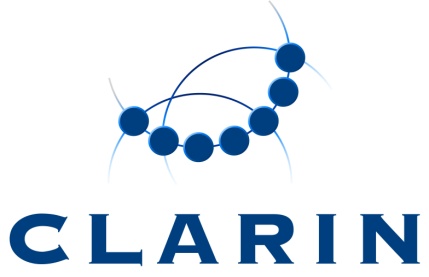 Version1Author(s)LSDate2021-02-09StatusApprovedDistributionCentre CommitteeIDCE-2021-1815#ActionBy whomBy when1Recommendations on PIDsDaan & Dieter March 2021 2Follow up on CNRI/EPIC Handle issueDieterEnd of Feb 20213Set-up a Google doc for exchanging information relevant for the CTS certification process and gathering and registering useful information resources.DaanNov 20204Check the status of http://oai.clarin-beta.dans.knaw.nl/OAIHandler (FileNotFoundException)DaanMarch 20215Monitor the progress of http://clarino.uib.no/oai (SSLHandshakeException) HemedMarch 2021